_______________________________	                                            Kraków, ________________ Imię wnioskodawcy                                                                                                                                           Data______________________________________Nazwisko wnioskodawcy________________________________	Data urodzenia wnioskodawcy________________________________                   Numer sprawy / Referent sprawy                                                                                                                                                                                                 ________________________________                                    Numer telefonu wnioskodawcy	                                                                   Adres zamieszkania wnioskodawcy:        __________________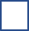  Kod pocztowy, miejscowość_______________________________________Ulica, numer budynku, numer lokalu
          PEŁNOMOCNICTWOJa niżej podpisany/a______________________________________________ udzielam pełnomocnictwa                                                                           (Imię i nazwisko)Panu/Pani________________________________________________________ legitymującemu/cej się                                                                (Imię i nazwisko pełnomocnika)dowodem osobistym / kartą pobytu / paszportem, seria i numer: _______________________________do reprezentowania mnie przed Małopolskim Urzędem Wojewódzkim w Krakowiew sprawie wniosku o udzielenie zezwolenia na pobyt ________________________________________                                                                                                                              ( czasowy / stały / rezydenta długoterminowego UE)  Adres do korespondencji:  _____________________________________________________________	                                                                        (Kod pocztowy, miejscowość, ulica, numer budynku, numer lokalu)	                                                                                              ___________________________                                                                                                                       Czytelny podpis  wnioskodawcy  